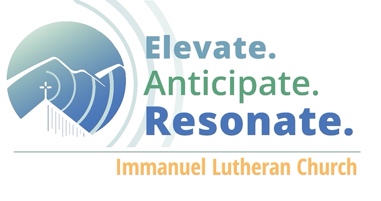       Capital Campaign Response CardTo share the love of Christ with all, I/we plan to give over a three-year period a total gift of $ ______________, starting in 2022 in the following way:    (Please choose the option that applies)Per week $____________       or Per month $____________        or Per year $____________ And/Or, a one-time gift of $____________   to be given by (date) _____________________Name(s) ___________________________________________________________________________________		(Please print full name – and phone number)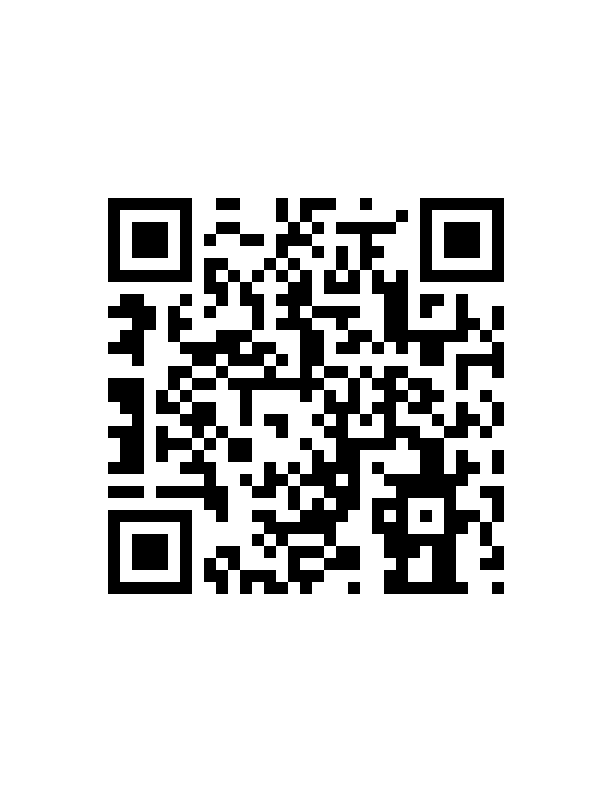 ___ Please check if your gift includes stock, property, or other asset.
___ I/We will use electronic giving.  (You may set up on your own electronic giving at www.imluchurch.org, by calling the church office or by scanning the QR code). Giving to Elevate – Anticipate – Resonate is above and beyond my regular annual ministry giving.